В СВЯЗИ С УВЕЛИЧЕНИЕМ 
ОБЪЕМОВ РАБОТ 
ООО «Сервисные Нефтяные Технологии» 
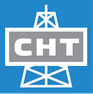 ПРИМЕТ НА РАБОТУ:Машинист подъемника - з.п от 68 000 руб;Водитель автомобиля вахтовым методом (УАЗ, Газель) – з.п. от 45 000 руб;Водитель специального автомобиля (АКН, полуприцеп)  – з.п. от 57 000 руб;Машинист по цементажу скважин – з.п. от 60 000 руб;Машинист крана-манипулятора (Камаз) – з.п. от 70 000 руб; Машинист паровой передвижной 
депарафинизационной установки (Камаз) –  з.п. от 60 000 руб;Помощник бурильщика КРС – з.п. от 60 000 руб;Бурильщик КРС – з.п. от 70 000 руб;Мастер КРС – з.п. от 80 000 руб;Электромеханик – з.п. от 65 000 руб.Дополнительные выплаты индивидуальных премий и бонусов. Вахтовый метод работы 15/15 (ЗП указана за 15 смен) на территории Удмуртской Республики, Пермского края, Республики Башкортостан.Официальное трудоустройство. Полный соц. пакет. Страхование жизни и здоровья.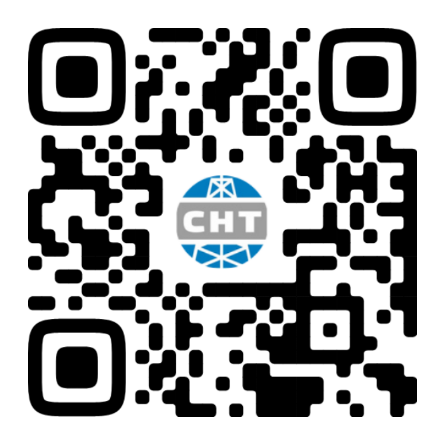 Тел. 8-912-02-00-453	Эл. Почта для резюме : managerpers@snt-18.ruhttps://vk.com/ooosntМы в ВК